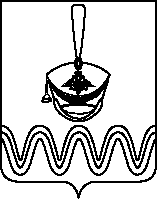 П О С Т А Н О В Л Е Н И ЕАДМИНИСТРАЦИИ БОРОДИНСКОГО СЕЛЬСКОГО ПОСЕЛЕНИЯПРИМОРСКО-АХТАРСКОГО РАЙОНА от 10.01.2017                                                                                                       № 23станица БородинскаяО внесении изменений в некоторые постановления администрации Бородинского сельского поселения Приморско-Ахтарского района        В соответствии с Земельным кодексом Российской Федерации от 25 октября 2001 года № 136-ФЗ, Федеральным законом от 25 октября 2001 года № 137-ФЗ «О введении в действие Земельного кодекса Российской Федерации», Федеральным законом от 27 июля 2010 года № 210-ФЗ «Об организации предоставления государственных и муниципальных услуг», Федеральным законом от 6 октября 2003 года № 131-ФЗ «Об общих принципах организации местного самоуправления в Российской Федерации», Указом Президента Российской Федерации от 7 мая 2012 года № 601 «Об основных направлениях совершенствования системы государственного управления», Уставом Бородинского сельского поселения Приморско-Ахтарского района, администрация Бородинского сельского поселения Приморско-Ахтарского района п о с т а н о в л я е т:          1.Внести изменения в постановление администрации Бородинского сельского поселения Приморско-Ахтарского района от 12 мая 2016 года № 109 «Об утверждении административного регламента администрации Бородинского сельского поселения Приморско-Ахтарского района по предоставлению муниципальной услуги «Заключение соглашения об установлении сервитута в отношении земельного участка, находящегося в государственной или муниципальной собственности»:         1) наименование постановления администрации Бородинского сельского поселения Приморско-Ахтарского района от 12 мая 2016 года № 109 изложить в следующей редакции: «Об утверждении административного регламента администрации Бородинского сельского поселения Приморско-Ахтарского района по предоставлению муниципальной услуги «Заключение соглашения об установлении сервитута в отношении земельного участка, находящегося в муниципальной собственности»;         2) наименование административного регламента в приложении к постановлению администрации Бородинского сельского поселения Приморско-Ахтарского района изложить в следующей редакции: «Об утверждении административного регламента администрации Бородинского сельского поселения Приморско-Ахтарского района по предоставлению муниципальной услуги «Заключение соглашения об установлении сервитута в отношении земельного участка, находящегося в муниципальной собственности»;        3) по тексту постановления и приложения к постановлению слова «в государственной или муниципальной собственности» заменить словами «в муниципальной собственности».        2. Внести изменения в постановление администрации Бородинского сельского поселения Приморско-Ахтарского района от 12 мая 2016 года № 108 «Об утверждении административного регламента администрации Бородинского сельского поселения Приморско-Ахтарского района по предоставлению муниципальной услуги «Заключение дополнительного соглашения к договору аренды земельного участка, договору безвозмездного пользования земельным участком»:        1) по тексту приложения к постановлению слова «в государственной или муниципальной собственности» заменить словами «в муниципальной собственности».        3. Внести изменения в постановление администрации Бородинского сельского поселения Приморско-Ахтарского района от 2 сентября 2015 года № 172 «Об утверждении административного регламента администрации Бородинского сельского поселения Приморско-Ахтарского района по предоставлению муниципальной услуги «Прекращение правоотношений с правообладателями земельных участков»;        1) по тексту приложения к постановлению слова «в государственной или муниципальной собственности» заменить словами «в муниципальной собственности».       4. Внести изменения в постановление администрации Бородинского сельского поселения Приморско-Ахтарского района от 14 августа 2015 года № 167 «Об утверждении административного регламента по предоставлению муниципальной услуги «Предоставление земельных участков, находящихся в государственной или муниципальной собственности, на торгах»;        1) наименование постановления администрации Бородинского сельского поселения Приморско-Ахтарского района от 14 августа 2015 года № 167 изложить в следующей редакции: «Об утверждении административного регламента по предоставлению муниципальной услуги «Предоставление земельных участков, находящихся в муниципальной собственности, на торгах»;        2) наименование административного регламента в приложении к постановлению администрации Бородинского сельского поселения Приморско-Ахтарского района изложить в новой редакции: «Об утверждении административного регламента по предоставлению муниципальной услуги «Предоставление земельных участков, находящихся в муниципальной собственности, на торгах»;         3) по тексту постановления и приложения к постановлению слова «в государственной или муниципальной собственности» заменить словами «в муниципальной собственности».	5. Внести изменения в постановление администрации Бородинского сельского поселения Приморско-Ахтарского района от 2 сентября 2015 года № 174 «Об утверждении административного регламента по предоставлению муниципальной услуги «Предоставление в собственность, аренду, безвозмездное пользование земельного участка, находящегося в государственной или муниципальной собственности, без проведения торгов»;        1) наименование постановления администрации Бородинского сельского поселения Приморско-Ахтарского района от 02 сентября 2015 года № 174 изложить в следующей редакции: «Об утверждении административного регламента по предоставлению муниципальной услуги «Предоставление в собственность, аренду, безвозмездное пользование земельного участка, находящегося в муниципальной собственности, без проведения торгов»;        2) наименование административного регламента в приложении к постановлению администрации Бородинского сельского поселения Приморско-Ахтарского района изложить в новой редакции: «Об утверждении административного регламента по предоставлению муниципальной услуги «Предоставление в собственность, аренду, безвозмездное пользование земельного участка, находящегося в муниципальной собственности, без проведения торгов»;         3) по тексту постановления и приложения к постановлению слова «в государственной или муниципальной собственности» заменить словами «в муниципальной собственности».	6. Внести изменения в постановление администрации Бородинского сельского поселения Приморско-Ахтарского района от 2 сентября 2015 года № 173 «Об утверждении административного регламента по предоставлению муниципальной услуги «Предоставление в аренду без проведения торгов земельного участка, который находится в государственной или муниципальной собственности, на котором расположен объект незавершенного строительства»;        1) наименование постановления администрации Бородинского сельского поселения Приморско-Ахтарского района от 02 сентября 2015 года № 173 изложить в следующей редакции: «Об утверждении административного регламента по предоставлению муниципальной услуги «Предоставление в аренду без проведения торгов земельного участка, который находится в муниципальной собственности, на котором расположен объект незавершенного строительства»;        2) наименование административного регламента в приложении к постановлению администрации Бородинского сельского поселения Приморско-Ахтарского района изложить в новой редакции: «Об утверждении административного регламента по предоставлению муниципальной услуги «Предоставление в аренду без проведения торгов земельного участка, который находится в муниципальной собственности, на котором расположен объект незавершенного строительства»;3) по тексту постановления и приложения к постановлению слова «в государственной или муниципальной собственности» заменить словами «в муниципальной собственности».7. Внести изменения в постановление администрации Бородинского сельского поселения Приморско-Ахтарского района от 9 ноября 2015 года № 231 «Об утверждении административного регламента администрации Бородинского сельского поселения Приморско-Ахтарского района по предоставлению муниципальной услуги «Заключение нового договора аренды земельного участка без проведения торгов»;        1) по тексту приложения к постановлению слова «в государственной или муниципальной собственности» заменить словами «в муниципальной собственности».	8. Внести изменения в постановление администрации Бородинского сельского поселения Приморско-Ахтарского района от 9 ноября 2015 года № 237 «Об утверждении административного регламента администрации Бородинского сельского поселения Приморско-Ахтарского района по предоставлению муниципальной услуги «Предоставление земельных участков, находящихся в государственной или муниципальной собственности, на которых расположены здания, сооружения, в собственность, аренду»;        1) наименование постановления администрации Бородинского сельского поселения Приморско-Ахтарского района от 9 ноября 2015 года № 237 изложить в следующей редакции: «Об утверждении административного регламента администрации Бородинского сельского поселения Приморско-Ахтарского района по предоставлению муниципальной услуги «Предоставление земельных участков, находящихся в муниципальной собственности, на которых расположены здания, сооружения, в собственность, аренду»;        2) наименование административного регламента в приложении к постановлению администрации Бородинского сельского поселения Приморско-Ахтарского района изложить в новой редакции: «Об утверждении административного регламента администрации Бородинского сельского поселения Приморско-Ахтарского района по предоставлению муниципальной услуги «Предоставление земельных участков, находящихся в муниципальной собственности, на которых расположены здания, сооружения, в собственность, аренду»;3) по тексту постановления и приложения к постановлению слова «в государственной или муниципальной собственности» заменить словами «в муниципальной собственности».	9. Внести изменения в постановление администрации Бородинского сельского поселения Приморско-Ахтарского района от 9 ноября 2015 года № 233 «Об утверждении административного регламента администрации Бородинского сельского поселения Приморско-Ахтарского района по предоставлению муниципальной услуги «Предоставление земельных участков, находящихся в государственной или муниципальной собственности, в постоянное (бессрочное) пользование»;1) наименование постановления администрации Бородинского сельского поселения Приморско-Ахтарского района от 9 ноября 2015 года № 233 изложить в следующей редакции: «Об утверждении административного регламента администрации Бородинского сельского поселения Приморско-Ахтарского района по предоставлению муниципальной услуги «Предоставление земельных участков, находящихся в муниципальной собственности, в постоянное (бессрочное) пользование»;        2) наименование административного регламента в приложении к постановлению администрации Бородинского сельского поселения Приморско-Ахтарского района изложить в новой редакции: «Об утверждении административного регламента администрации Бородинского сельского поселения Приморско-Ахтарского района по предоставлению муниципальной услуги «Предоставление земельных участков, находящихся в муниципальной собственности, в постоянное (бессрочное) пользование»;3) по тексту постановления и приложения к постановлению слова «в государственной или муниципальной собственности» заменить словами «в муниципальной собственности».10. Внести изменения в постановление администрации Бородинского сельского поселения Приморско-Ахтарского района от 9 ноября 2015 года № 234 «Об утверждении административного регламента по предоставлению муниципальной услуги администрацией Бородинского сельского поселения Приморско-Ахтарского района «Предоставление земельных участков, находящихся в государственной или муниципальной собственности, отдельным категориям граждан в собственность бесплатно»;        1) наименование постановления администрации Бородинского сельского поселения Приморско-Ахтарского района от 9 ноября 2015 года № 234 изложить в следующей редакции: «Об утверждении административного регламента по предоставлению муниципальной услуги администрацией Бородинского сельского поселения Приморско-Ахтарского района «Предоставление земельных участков, находящихся в муниципальной собственности, отдельным категориям граждан в собственность бесплатно»;        2) наименование административного регламента в приложении к постановлению администрации Бородинского сельского поселения Приморско-Ахтарского района изложить в новой редакции: «Об утверждении административного регламента по предоставлению муниципальной услуги администрацией Бородинского сельского поселения Приморско-Ахтарского района «Предоставление земельных участков, находящихся в муниципальной собственности, отдельным категориям граждан в собственность бесплатно»;3) по тексту постановления и приложения к постановлению слова «в государственной или муниципальной собственности» заменить словами «в муниципальной собственности».11. Внести изменения в постановление администрации Бородинского сельского поселения Приморско-Ахтарского района от 12 мая 2016 года № 106 «Об утверждении административного регламента администрации Бородинского сельского поселения Приморско-Ахтарского района по предоставлению муниципальной услуги «Выдача разрешения на использование земель или земельного участка, находящихся в государственной или муниципальной собственности, без предоставления земельных участков и установления сервитута»;        1) наименование постановления администрации Бородинского сельского поселения Приморско-Ахтарского района от 12 мая 2016 года № 106 изложить в следующей редакции: «Об утверждении административного регламента администрации Бородинского сельского поселения Приморско-Ахтарского района по предоставлению муниципальной услуги «Выдача разрешения на использование земель или земельного участка, находящихся в муниципальной собственности, без предоставления земельных участков и установления сервитута»;        2) наименование административного регламента в приложении к постановлению администрации Бородинского сельского поселения Приморско-Ахтарского района изложить в новой редакции: «Об утверждении административного регламента администрации Бородинского сельского поселения Приморско-Ахтарского района по предоставлению муниципальной услуги  «Выдача разрешения на использование земель или земельного участка, находящихся в  муниципальной собственности, без предоставления земельных участков и установления сервитута»;3) по тексту постановления и приложения к постановлению слова «в государственной или муниципальной собственности» заменить словами «в муниципальной собственности».12. Внести изменения в постановление администрации Бородинского сельского поселения Приморско-Ахтарского района от 12 мая 2016 года № 107 «Об утверждении административного регламента администрации Бородинского сельского поселения Приморско-Ахтарского района по предоставлению муниципальной услуги «Заключение соглашения о перераспределении земель и (или) земельных участков, находящихся в государственной или муниципальной собственности, и земельных участков, находящихся в частной собственности»;1) наименование постановления администрации Бородинского сельского поселения Приморско-Ахтарского района от 12 мая 2016 года № 107 изложить в следующей редакции: «Об утверждении административного регламента администрации Бородинского сельского поселения Приморско-Ахтарского района по предоставлению муниципальной услуги  «Заключение соглашения о перераспределении земель и (или) земельных участков, находящихся в  муниципальной собственности, и земельных участков, находящихся в частной собственности»;2) наименование административного регламента в приложении к постановлению администрации Бородинского сельского поселения Приморско-Ахтарского района изложить в новой редакции: «Об утверждении административного регламента администрации Бородинского сельского поселения Приморско-Ахтарского района по предоставлению муниципальной услуги «Заключение соглашения о перераспределении земель и (или) земельных участков, находящихся в муниципальной собственности, и земельных участков, находящихся в частной собственности»;3) по тексту постановления и приложения к постановлению слова «в государственной или муниципальной собственности» заменить словами «в муниципальной собственности».13. Ведущему специалисту администрации Бородинского сельского поселения Приморско-Ахтарского района (Филина) разместить настоящее постановление на официальном сайте администрации Бородинского сельского поселения Приморско-Ахтарского района.	14. Контроль за выполнением настоящего постановления оставляю за собой.	15. Настоящее постановление вступает в силу со дня его обнародования и распространяет свое действие на правоотношения, возникшие с 1 января 2017 года.Глава Бородинского сельского поселенияПриморско-Ахтарского района                                                В.В.Туров